Сумська міська радаVIІI СКЛИКАННЯ               СЕСІЯРІШЕННЯвід ___ ______2022 року № ________-МРм. СумиЗ метою приведення рішення Сумської міської ради від                            12 травня 2021 року № 914-МР «Про продаж права оренди земельної ділянки на земельних торгах (аукціоні) за адресою: м. Суми, вул. Івана Піддубного, поруч із земельною ділянкою з кадастровим номером 5910136300:15:003:0152, площею 0,2940 га» (зі змінами, внесеними рішенням  від  27 жовтня 2021 року № 2099-МР «Про внесення змін до рішення Сумської міської ради від 12 травня 2021 року № 914-МР «Про продаж права оренди земельної ділянки на земельних торгах (аукціоні) за                  адресою: м. Суми, вул. Івана Піддубного, поруч із земельною ділянкою з кадастровим номером 5910136300:15:003:0152, площею 0,2940 га») у відповідність до Закону України від 18 травня 2021 року                          №1444-IX «Про внесення змін до деяких законодавчих актів України щодо продажу земельних ділянок та набуття права користування ними через електронні аукціони» та  рішення Сумської міської ради № 80-МР від                               24 грудня 2020 року «Про затвердження технічної документації з нормативної грошової оцінки земель населеного пункту м. Суми», керуючись пунктом 34 частини першої статті 26 Закону України «Про місцеве самоврядування в Україні», Сумська міська радаВИРІШИЛА:1.  Внести зміни до пункту 4 рішення Сумської міської ради від                      27 жовтня 2021 року № 2099-МР «Про внесення змін до рішення Сумської міської ради від 12 травня 2021 року № 914-МР «Про продаж права оренди земельної ділянки на земельних торгах (аукціоні) за адресою: м. Суми,             вул. Івана Піддубного, поруч із земельною ділянкою з кадастровим номером 5910136300:15:003:0152, площею 0,2940 га», а саме: цифри та букви  «49 541,06 грн» замінити цифрами та буквами «49 050,67 грн».2.  Внести зміни в Додаток до рішення Сумської міської ради від                   27 жовтня 2021 року № 2099-МР «Про внесення змін до рішення Сумської міської ради від 12 травня 2021 року № 914-МР «Про продаж права оренди земельної ділянки на земельних торгах (аукціоні) за адресою: м. Суми,       вул. Івана Піддубного, поруч із земельною ділянкою з кадастровим номером 5910136300:15:003:0152, площею 0,2940 га» (проєкт Договору оренди земельної ділянки), виклавши пункт 1.6. Договору оренди земельної ділянки в такій редакції:«1.6. Нормативна грошова оцінка земельної ділянки на момент укладання договору становить 1 635 022, 20 грн (один мільйон шістсот тридцять п’ять тисяч двадцять дві грн. 20 коп.). Витяг з технічної документації  про нормативну грошову оцінку земельної ділянки додається і є невід’ємною частиною договору».Сумський міський голова                                                  Олександр ЛИСЕНКОВиконавець: Клименко ЮрійІніціатор розгляду питання – Сумський міський голова-Олександр ЛисенкоПроєкт рішення підготовлено департаментом забезпечення ресурсних платежів Сумської міської радиДоповідач – Клименко Юрій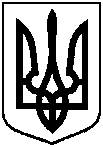 Про внесення змін до рішення Сумської міської ради від 12 травня 2021 року              № 914-МР «Про продаж права оренди земельної ділянки на земельних торгах (аукціоні) за адресою: м. Суми,                    вул. Івана Піддубного, поруч із земельною ділянкою з кадастровим номером 5910136300:15:003:0152, площею        0,2940 га» (зі змінами)